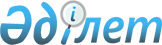 О внесении изменений в решение Катон-Карагайского районного маслихата от 26 декабря 2017 года № 15/132-VI "О бюджете Катон-Карагайского района на 2018-2020 годы"
					
			Утративший силу
			
			
		
					Решение Катон-Карагайского районного маслихата Восточно-Казахстанской области от 30 марта 2018 года № 16/148-VI. Зарегистрировано Управлением юстиции Катон-Карагайского района Департамента юстиции Восточно-Казахстанской области 6 апреля 2018 года № 5-13-130. Утратило силу решением Катон-Карагайского районного маслихата Восточно-Казахстанской области от 24 декабря 2018 года № 24/200-VI
      Сноска. Утратило силу решением Катон-Карагайского районного маслихата Восточно-Казахстанской области от 24.12.2018 № 24/200-VI (вводится в действие с 01.01.2019).

      Примечание РЦПИ.

      В тексте документа сохранена пунктуация и орфография оригинала.
      В соответствии со статьями 106, 109 Бюджетного кодекса Республики Казахстан от 4 декабря 2008 года, подпунктом 1) пункта 1 статьи 6 Закона Республики Казахстан от 23 января 2001 года "О местном государственном управлении и самоуправлении в Республике Казахстан", решением Восточно-Казахстанского областного маслихата от 27 февраля 2018 года № 18/202-VI "О внесении изменений в решение Восточно-Казахстанского областного маслихата от 13 декабря 2017 года № 16/176-VI "Об областном бюджете на 2018-2020 годы" (зарегистрировано в Реестре государственной регистрации нормативных правовых актов за номером 5508), Катон-Карагайский районный маслихат РЕШИЛ:
      1. Внести в решение Катон-Карагайского районного маслихата  от 26 декабря 2017 года № 15/132-VІ "О бюджете Катон-Карагайского района на 2018-2020 годы" (зарегистрировано в Реестре государственной регистрации нормативных правовых актов за номером 5377) следующие изменения: 
      пункт 1 изложить в следующей редакции:
      "Утвердить бюджет Катон-Карагайского района на 2018-2020 годы согласно приложениям 1, 2 и 3 соответственно, в том числе на 2018 год в следующих объемах:
      1) доходы – 5 465 725,0 тысяч тенге, в том числе:
      налоговые поступления – 606 407,0 тысяч тенге;
      неналоговые поступления – 22009,0 тысяч тенге;
      поступления от продажи основного капитала - 13050,0 тысяч тенге;
      поступления трансфертов – 4 824 259,0 тысяч тенге;
      2) затраты – 5 477 801,3 тысяч тенге;
      3) чистое бюджетное кредитование – 96681,0 тысяч тенге, в том числе:
      бюджетные кредиты – 119 048,0 тысяч тенге;
      погашение бюджетных кредитов – 22367,0 тысяч тенге;
      4) сальдо по операциям с финансовыми активами – 0,0 тысяч тенге, в том числе: 
      приобретение финансовых активов – 0,0 тысяч тенге;
      поступления от продажи финансовых активов государства – 0,0 тысяч тенге;
      5) дефицит (профицит) бюджета – - 108757,3 тысяч тенге;
      6) финансирование дефицита (использование профицита) бюджета – 108757,3 тысяч тенге.".
      Приложения 1, 4, 6, 8, 10, 11 утвержденные решением районного маслихата изложить в следующей редакции согласно приложениям 1, 2, 3, 4, 5, 6 к настоящему решению.
      2. Настоящее решение вводится в действие с 1 января 2018 года. Бюджет Катон-Карагайского района на 2018 год Перечень бюджетных программ на 2018 год, финансируемых из местного бюджета Перечень целевых текущих трансфертов и трансфертов на развитие из областного бюджета на 2018 год Перечень бюджетных программ развития районного бюджета на 2018-2020 годы с разделением на бюджетные программы, направленные на реализацию бюджетных инвестиционных проектов (программ) Распределение сумм резерва местного исполнительного органа района на 2018-2020 годы Распределение сумм на трансферты органам местного самоуправления  на 2018 год
					© 2012. РГП на ПХВ «Институт законодательства и правовой информации Республики Казахстан» Министерства юстиции Республики Казахстан
				
      Председатель сессии 

Р. Джаманбаев

      Секретарь районного маслихата 

Д. Бралинов
Приложение 1 к решению 
Катон-Карагайского районного 
маслихата № 16/148-VI 
от 30 марта 2018 года Приложение 1 к решению 
Катон-Карагайского районного 
маслихата № 15/132-VI 
от 26 декабря 2017 года
Категория
Категория
Категория
Категория
Всего доходы (тысяч тенге)
Класс
Класс
Класс
Всего доходы (тысяч тенге)
Подкласс
Подкласс
Всего доходы (тысяч тенге)
Наименование
Всего доходы (тысяч тенге)
1
2
3
4
5
І.Доходы
5465725,0
1
Налоговые поступления 
606407,0
01
Подоходный налог 
265144,0
2
Индивидуальный подоходный налог
265144,0
03
Социальный налог
230272,0
1
Социальный налог
230272,0
04
Налоги на собственность
74456,0
1
Налоги на имущество
43090,0
3
Земельный налог
7131,0
4
Налог на транспортные средства 
19135,0
5
Единый земельный налог 
5100,0
05
Внутренние налоги на товары, работы и услуги
33585,0
2
Акцизы
1870,0
3
Поступления за использование природных и других ресурсов
21000,0
4
Сборы за ведение предпринимательской и профессиональной деятельности
10460,0
5
Налог на игорный бизнес
255,0
08
Обязательные платежи, взимаемые за совершение юридически значимых действий и (или) выдачу документов уполномоченными на то государственными органами или должностными лицами
2950,0
1
Государственная пошлина
2950,0
2
Неналоговые поступления
22009,0
01
Доходы от государственной собственности
714,0
1
Поступления части чистого дохода государственных предприятий
688,0
7
Вознаграждения по кредитам, выданным из государственного бюджета
26,0
06
Прочие неналоговые поступления
21295,0
1
Прочие неналоговые поступления
21295,0
3
Поступления от продажи основного капитала
13050,0
01
Продажа государственного имущества, закрепленного за государственными учреждениями
10000,0
1
Продажа государственного имущества, закрепленного за государственными учреждениями
10000,0
03
Продажа земли и нематериальных активов
3050,0
1
Продажа земли 
3050,0
4
Поступления трансфертов
4824259,0
02
Трансферты из вышестоящих органов государственного управления
4824259,0
2
Трансферты из областного бюджета
4824259,0
Функциональная группа
Функциональная группа
Функциональная группа
Функциональная группа
Сумма (тысяч тенге)
Администратор программ
Администратор программ
Администратор программ
Сумма (тысяч тенге)
программа
программа
Сумма (тысяч тенге)
Наименование
Сумма (тысяч тенге)
1
2
3
4
5
II. Затраты
5477801,3
01
Государственные услуги общего характера
389428,0
112
Аппарат маслихата района (города областного значения)
19223,0
001
Услуги по обеспечению деятельности маслихата района (города областного значения)
18583,0
003
Капитальные расходы государственного органа 
640,0
122
Аппарат акима района (города областного значения)
137977,0
001
Услуги по обеспечению деятельности акима района (города областного значения)
124133,0
003
Капитальные расходы государственного органа 
13844,0
123
Аппарат акима района в городе, города районного значения, поселка, села, сельского округа
145778,0
001
Услуги по обеспечению деятельности акима района в городе, города районного значения, поселка, села, сельского округа
142745,0
022
Капитальные расходы государственного органа
3033,0
459
Отдел экономики и финансов района (города областного значения)
39704,0
001
Услуги по реализации государственной политики в области формирования и развития экономической политики, государственного планирования, исполнения бюджета и управления коммунальной собственностью района (города областного значения)
36735,0
003
Проведение оценки имущества в целях налогообложения
1109,0
010
Приватизация, управление коммунальным имуществом, постприватизационная деятельность и регулирование споров, связанных с этим
1420,0
015
Капитальные расходы государственного органа
440,0
458
Отдел жилищно-коммунального хозяйства, пассажирского транспорта и автомобильных дорог района (города областного значения)
16810,0
001
Услуги по реализации государственной политики на местном уровне в области жилищно-коммунального хозяйства, пассажирского транспорта и автомобильных дорог
16510,0
013
Капитальные расходы государственного органа
300,0
471
Отдел образования, физической культуры и спорта района (города областного значения)
16294,0
001
Услуги по реализации государственной политики на местном уровне в области образования, физической культуры и спорта
16294,0
493
Отдел предпринимательства, промышленности и туризма района (города областного значения)
13642,0
001
Услуги по реализации государственной политики на местном уровне в области развития предпринимательства, промышленности и туризма
13642,0
02
Оборона
59951,0
122
Аппарат акима района (города областного значения)
59951,0
005
Мероприятия в рамках исполнения всеобщей воинской обязанности
9987,0
006
Предупреждение и ликвидация чрезвычайных ситуаций масштаба района (города областного значения)
49964,0
03
Общественный порядок, безопасность, правовая, судебная, уголовно-исполнительная деятельность
841,0
458
Отдел жилищно-коммунального хозяйства, пассажирского транспорта и автомобильных дорог района (города областного значения)
841,0
021
Обеспечение безопасности дорожного движения в населенных пунктах
841,0
04
Образование
2866859,0
123
Аппарат акима района в городе, города районного значения, поселка, села, сельского округа
103634,0
004
Обеспечение деятельности организаций дошкольного воспитания и обучения
44000,0
041
Реализация государственного образовательного заказа в дошкольных организациях образования
59634,0
471
Отдел образования, физической культуры и спорта района (города областного значения)
2763225,0
004
Общеобразовательное обучение
2520777,0
005
Дополнительное образование для детей и юношества
84180,0
009
Приобретение и доставка учебников, учебно-методических комплексов для государственных учреждений образования района (города областного значения)
27552,0
020
Ежемесячные выплаты денежных средств опекунам (попечителям) на содержание ребенка-сироты (детей-сирот), и ребенка (детей), оставшегося без попечения родителей
13911,0
028
Дополнительное образование для детей и юношества по спорту
69727,0
040
Реализация государственного образовательного заказа в дошкольных организациях образования
46050,0
067
Капитальные расходы подведомственных государственных учреждений и организаций
1028,0
06
Социальная помощь и социальное обеспечение
320988,0
451
Отдел занятости и социальных программ района (города областного значения)
320988,0
001
Услуги по реализации государственной политики на местном уровне в области обеспечения занятости и реализации социальных программ для населения
27343,0
002
Программа занятости
79731,0
004
Оказание социальной помощи на приобретение топлива специалистам здравоохранения, образования, социального обеспечения, культуры, спорта и ветеринарии в сельской местности в соответствии с законодательством Республики Казахстан
35713,0
005
Государственная адресная социальная помощь
27477,0
006
Оказание жилищной помощи
1254,0
007
Социальная помощь отдельным категориям нуждающихся граждан по решениям местных представительных органов
29546,0
010
Материальное обеспечение детей-инвалидов, воспитывающихся и обучающихся на дому
932,0
011
Оплата услуг по зачислению, выплате и доставке пособий и других социальных выплат
1151,0
014
Оказание социальной помощи нуждающимся гражданам на дому
68695,0
017
Обеспечение нуждающихся инвалидов обязательными гигиеническими средствами и предоставление услуг специалистами жестового языка, индивидуальными помощниками в соответствии с индивидуальной программой реабилитации инвалида
3768,0
021
Капитальные расходы государственного органа 
360,0
023
Обеспечение деятельности центров занятости населения
35726,0
050
Реализация Плана мероприятий по обеспечению прав и улучшению качества жизни инвалидов в Республике Казахстан на 2012 – 2018 годы
8728,0
067
Капитальные расходы подведомственных государственных учреждений и организаций
564,0
07
Жилищно-коммунальное хозяйство
997657,0
123
Аппарат акима района в городе, города районного значения, поселка, села, сельского округа
744,0
008
Освещение улиц населенных пунктов
320,0
009
Обеспечение санитарии населенных пунктов
424,0
458
Отдел жилищно-коммунального хозяйства, пассажирского транспорта и автомобильных дорог района (города областного значения)
71640,0
004
Обеспечение жильем отдельных категорий граждан
6000,0
012
Функционирование системы водоснабжения и водоотведения
28292,0
015
Освещение улиц в населенных пунктах
6834,0
026
Организация эксплуатации тепловых сетей, находящихся в коммунальной собственности районов (городов областного значения)
30514,0
466
Отдел архитектуры, градостроительства и строительства района (города областного значения)
925273,0
003
Проектирование и (или) строительство, реконструкция жилья коммунального жилищного фонда
300,0
005
Развитие коммунального хозяйства
7523,0
006
Развитие системы водоснабжения и водоотведения
917450,0
08
Культура, спорт, туризм и информационное пространство
224056,0
466
Отдел архитектуры, градостроительства и строительства района (города областного значения)
1500,0
011
Развитие объектов культуры
1500,0
478
Отдел внутренней политики, культуры и развития языков района (города областного значения)
209467,0
001
Услуги по реализации государственной политики на местном уровне в области информации, укрепления государственности и формирования социального оптимизма граждан, развития языков и культуры
22667,0
004
Реализация мероприятий в сфере молодежной политики
10600,0
005
Услуги по проведению государственной информационной политики 
8000,0
007
Функционирование районных (городских) библиотек
29388,0
008
Развитие государственного языка и других языков народа Казахстана
7854,0
009
Поддержка культурно-досуговой работы
129738,0
032
Капитальные расходы подведомственных государственных учреждений и организаций
1220,0
471
Отдел образования, физической культуры и спорта района (города областного значения)
13089,0
014
Проведение спортивных соревнований на районном (города областного значения) уровне
2415,0
015
Подготовка и участие членов сборных команд района (города областного значения) по различным видам спорта на областных спортивных соревнованиях
10674,0
10
Сельское, водное, лесное, рыбное хозяйство, особо охраняемые природные территории, охрана окружающей среды и животного мира, земельные отношения
131858,0
473
Отдел ветеринарии района (города областного значения)
81877,0
001
Услуги по реализации государственной политики на местном уровне в сфере ветеринарии
20883,0
007
Организация отлова и уничтожения бродячих собак и кошек
2311,0
010
Проведение мероприятий по идентификации сельскохозяйственных животных
1376,0
011
Проведение противоэпизоотических мероприятий
56617,0
047
Возмещение владельцам стоимости обезвреженных (обеззараженных) и переработанных без изъятия животных, продукции и сырья животного происхождения, представляющих опасность для здоровья

животных и человека
690,0
462
Отдел сельского хозяйства района (города областного значения)
13811,0
001
Услуги по реализации государственной политики на местном уровне в сфере сельского хозяйства
13811,0
463
Отдел земельных отношений района (города областного значения)
15780,0
001
Услуги по реализации государственной политики в области регулирования земельных отношений на территории района (города областного значения)
15580,0
007
Капитальные расходы государственного органа 
200,0
459
Отдел экономики и финансов района (города областного значения)
20390,0
099
Реализация мер по оказанию социальной поддержки специалистов
20390,0
11
Промышленность, архитектурная, градостроительная и строительная деятельность
16214,0
466
Отдел архитектуры, градостроительства и строительства района (города областного значения)
16214,0
001
Услуги по реализации государственной политики в области строительства, улучшения архитектурного облика городов, районов и населенных пунктов области и обеспечению рационального и эффективного градостроительного освоения территории района (города областного значения)
15744,0
015
Капитальные расходы государственного органа 
470,0
12
Транспорт и коммуникации
75591,0
123
Аппарат акима района в городе, города районного значения, поселка, села, сельского округа
19219,0
013
Обеспечение функционирования автомобильных дорог в городах районного значения, поселках, селах, сельских округах
19219,0
458
Отдел жилищно-коммунального хозяйства, пассажирского транспорта и автомобильных дорог района (города областного значения)
56372,0
023
Обеспечение функционирования автомобильных дорог
55521,0
024
Организация внутрипоселковых (внутригородских), пригородных и внутрирайонных общественных пассажирских перевозок
851,0
13
Прочие
12800,0
459
Отдел экономики и финансов района (города областного значения)
12800,0
012
Резерв местного исполнительного органа района (города областного значения) 
12800,0
14
Обслуживание долга
26,0
459
Отдел экономики и финансов района (города областного значения)
26,0
021
Обслуживание долга местных исполнительных органов по выплате вознаграждений и иных платежей по займам из областного бюджета
26,0
15
Трансферты
381532,3
459
Отдел экономики и финансов района (города областного значения)
381532,3
006
Возврат неиспользованных (недоиспользованных) целевых трансфертов
1,3
024
Целевые текущие трансферты из нижестоящего бюджета на компенсацию потерь вышестоящего бюджета в связи с изменением законодательства
150862,0
038
Субвенции
199031,0
051
Трансферты органам местного самоуправления
31638,0
III. Чистое бюджетное кредитование 
96681,0
Бюджетные кредиты
119048,0
10
Сельское, водное, лесное, рыбное хозяйство, особо охраняемые природные территории, охрана окружающей среды и животного мира, земельные отношения
119048,0
459
Отдел экономики и финансов района (города областного значения)
119048,0
018
Бюджетные кредиты для реализации мер социальной поддержки специалистов
119048,0
5
Погашение бюджетных кредитов
22367,0
01
Погашение бюджетных кредитов
22367,0
1
Погашение бюджетных кредитов, выданных из государственного бюджета
22367,0
IV. Сальдо по операциям с финансовыми активами
0,0
Приобретение финансовых активов
0,0
Поступление от продажи финансовых активов государства
0,0
V. Дефицит (профицит) бюджета
-108757,3
VI. Финансирование дефицита (использование профицита) бюджета
108757,3
7
Поступления займов
119048,0
01
Внутренние государственные займы
119048,0
2
Договоры займа
119048,0
16
Погашение займов
22367,0
459
Отдел экономики и финансов района (города областного значения)
22367,0
005
Погашение долга местного исполнительного органа перед вышестоящим бюджетом
22367,0
8
Используемые остатки бюджетных средств 
12076,3
01
Остаток бюджетных средств 
12076,3
1
Свободные остатки бюджетных средств 
12076,3Приложение 2 к решению 
Катон-Карагайского районного 
маслихата № 16/148-VI 
от 30 марта 2018 года Приложение 4 к решению 
Катон-Карагайского районного 
маслихата № 15/132 –VI 
от 26 декабря 2017 года
Функциональная группа
Функциональная группа
Функциональная группа
Функциональная группа
Администратор программ
Администратор программ
Администратор программ
программа
программа
Наименование
1
2
3
4
II. Затраты
01
Государственные услуги общего характера
112
Аппарат маслихата района (города областного значения)
001
Услуги по обеспечению деятельности маслихата района (города областного значения)
003
Капитальные расходы государственного органа 
122
Аппарат акима района (города областного значения)
001
Услуги по обеспечению деятельности акима района (города областного значения)
003
Капитальные расходы государственного органа 
123
Аппарат акима района в городе, города районного значения, поселка, села, сельского округа
001
Услуги по обеспечению деятельности акима района в городе, города районного значения, поселка, села, сельского округа
022
Капитальные расходы государственного органа
459
Отдел экономики и финансов района (города областного значения)
001
Услуги по реализации государственной политики в области формирования и развития экономической политики, государственного планирования, исполнения бюджета и управления коммунальной собственностью района (города областного значения)
003
Проведение оценки имущества в целях налогообложения
010
Приватизация, управление коммунальным имуществом, постприватизационная деятельность и регулирование споров, связанных с этим
015
Капитальные расходы государственного органа
458
Отдел жилищно-коммунального хозяйства, пассажирского транспорта и автомобильных дорог района (города областного значения)
001
Услуги по реализации государственной политики на местном уровне в области жилищно-коммунального хозяйства, пассажирского транспорта и автомобильных дорог
013
Капитальные расходы государственного органа
471
Отдел образования, физической культуры и спорта района (города областного значения)
001
Услуги по реализации государственной политики на местном уровне в области образования, физической культуры и спорта
493
Отдел предпринимательства, промышленности и туризма района (города областного значения)
001
Услуги по реализации государственной политики на местном уровне в области развития предпринимательства, промышленности и туризма
02
Оборона
122
Аппарат акима района (города областного значения)
005
Мероприятия в рамках исполнения всеобщей воинской обязанности
006
Предупреждение и ликвидация чрезвычайных ситуаций масштаба района (города областного значения)
03
Общественный порядок, безопасность, правовая, судебная, уголовно-исполнительная деятельность
458
Отдел жилищно-коммунального хозяйства, пассажирского транспорта и автомобильных дорог района (города областного значения)
021
Обеспечение безопасности дорожного движения в населенных пунктах
04
Образование
123
Аппарат акима района в городе, города районного значения, поселка, села, сельского округа
004
Обеспечение деятельности организаций дошкольного воспитания и обучения
041
Реализация государственного образовательного заказа в дошкольных организациях образования
471
Отдел образования, физической культуры и спорта района (города областного значения)
004
Общеобразовательное обучение
005
Дополнительное образование для детей и юношества
009
Приобретение и доставка учебников, учебно-методических комплексов для государственных учреждений образования района (города областного значения)
020
Ежемесячные выплаты денежных средств опекунам (попечителям) на содержание ребенка-сироты (детей-сирот), и ребенка (детей), оставшегося без попечения родителей
028
Дополнительное образование для детей и юношества по спорту
040
Реализация государственного образовательного заказа в дошкольных организациях образования
067
Капитальные расходы подведомственных государственных учреждений и организаций
06
Социальная помощь и социальное обеспечение
451
Отдел занятости и социальных программ района (города областного значения)
001
Услуги по реализации государственной политики на местном уровне в области обеспечения занятости и реализации социальных программ для населения
002
Программа занятости
004
Оказание социальной помощи на приобретение топлива специалистам здравоохранения, образования, социального обеспечения, культуры, спорта и ветеринарии в сельской местности в соответствии с законодательством Республики Казахстан
005
Государственная адресная социальная помощь
006
Оказание жилищной помощи
007
Социальная помощь отдельным категориям нуждающихся граждан по решениям местных представительных органов
010
Материальное обеспечение детей-инвалидов, воспитывающихся и обучающихся на дому
011
Оплата услуг по зачислению, выплате и доставке пособий и других социальных выплат
014
Оказание социальной помощи нуждающимся гражданам на дому
017
Обеспечение нуждающихся инвалидов обязательными гигиеническими средствами и предоставление услуг специалистами жестового языка, индивидуальными помощниками в соответствии с индивидуальной программой реабилитации инвалида
021
Капитальные расходы государственного органа 
023
Обеспечение деятельности центров занятости населения
050
Реализация Плана мероприятий по обеспечению прав и улучшению качества жизни инвалидов в Республике Казахстан на 2012 – 2018 годы
067
Капитальные расходы подведомственных государственных учреждений и организаций
07
Жилищно-коммунальное хозяйство
123
Аппарат акима района в городе, города районного значения, поселка, села, сельского округа
008
Освещение улиц населенных пунктов
009
Обеспечение санитарии населенных пунктов
458
Отдел жилищно-коммунального хозяйства, пассажирского транспорта и автомобильных дорог района (города областного значения)
004
Обеспечение жильем отдельных категорий граждан
012
Функционирование системы водоснабжения и водоотведения
015
Освещение улиц в населенных пунктах
026
Организация эксплуатации тепловых сетей, находящихся в коммунальной собственности районов (городов областного значения)
466
Отдел архитектуры, градостроительства и строительства района (города областного значения)
003
Проектирование и (или) строительство, реконструкция жилья коммунального жилищного фонда
005
Развитие коммунального хозяйства
006
Развитие системы водоснабжения и водоотведения
08
Культура, спорт, туризм и информационное пространство
466
Отдел архитектуры, градостроительства и строительства района (города областного значения)
011
Развитие объектов культуры
478
Отдел внутренней политики, культуры и развития языков района (города областного значения)
001
Услуги по реализации государственной политики на местном уровне в области информации, укрепления государственности и формирования социального оптимизма граждан, развития языков и культуры
004
Реализация мероприятий в сфере молодежной политики
005
Услуги по проведению государственной информационной политики 
007
Функционирование районных (городских) библиотек
008
Развитие государственного языка и других языков народа Казахстана
009
Поддержка культурно-досуговой работы
032
Капитальные расходы подведомственных государственных учреждений и организаций
471
Отдел образования, физической культуры и спорта района (города областного значения)
014
Проведение спортивных соревнований на районном (города областного значения) уровне
015
Подготовка и участие членов сборных команд района (города областного значения) по различным видам спорта на областных спортивных соревнованиях
10
Сельское, водное, лесное, рыбное хозяйство, особо охраняемые природные территории, охрана окружающей среды и животного мира, земельные отношения
473
Отдел ветеринарии района (города областного значения)
001
Услуги по реализации государственной политики на местном уровне в сфере ветеринарии
007
Организация отлова и уничтожения бродячих собак и кошек
010
Проведение мероприятий по идентификации сельскохозяйственных животных
011
Проведение противоэпизоотических мероприятий
047
Возмещение владельцам стоимости обезвреженных (обеззараженных) и переработанных без изъятия животных, продукции и сырья животного происхождения, представляющих опасность для здоровья

животных и человека
462
Отдел сельского хозяйства района (города областного значения)
001
Услуги по реализации государственной политики на местном уровне в сфере сельского хозяйства
463
Отдел земельных отношений района (города областного значения)
001
Услуги по реализации государственной политики в области регулирования земельных отношений на территории района (города областного значения)
007
Капитальные расходы государственного органа 
459
Отдел экономики и финансов района (города областного значения)
099
Реализация мер по оказанию социальной поддержки специалистов
11
Промышленность, архитектурная, градостроительная и строительная деятельность
466
Отдел архитектуры, градостроительства и строительства района (города областного значения)
001
Услуги по реализации государственной политики в области строительства, улучшения архитектурного облика городов, районов и населенных пунктов области и обеспечению рационального и эффективного градостроительного освоения территории района (города областного значения)
015
Капитальные расходы государственного органа 
12
Транспорт и коммуникации
123
Аппарат акима района в городе, города районного значения, поселка, села, сельского округа
013
Обеспечение функционирования автомобильных дорог в городах районного значения, поселках, селах, сельских округах
458
Отдел жилищно-коммунального хозяйства, пассажирского транспорта и автомобильных дорог района (города областного значения)
023
Обеспечение функционирования автомобильных дорог
024
Организация внутрипоселковых (внутригородских), пригородных и внутрирайонных общественных пассажирских перевозок
13
Прочие
459
Отдел экономики и финансов района (города областного значения)
012
Резерв местного исполнительного органа района (города областного значения) 
14
Обслуживание долга
459
Отдел экономики и финансов района (города областного значения)
021
Обслуживание долга местных исполнительных органов по выплате вознаграждений и иных платежей по займам из областного бюджета
15
Трансферты
459
Отдел экономики и финансов района (города областного значения)
006
Возврат неиспользованных (недоиспользованных) целевых трансфертов
024
Целевые текущие трансферты из нижестоящего бюджета на компенсацию потерь вышестоящего бюджета в связи с изменением законодательства
038
Субвенции
051
Трансферты органам местного самоуправления
III. Чистое бюджетное кредитование 
Бюджетные кредиты
10
Сельское, водное, лесное, рыбное хозяйство, особо охраняемые природные территории, охрана окружающей среды и животного мира, земельные отношения
459
Отдел экономики и финансов района (города областного значения)
018
Бюджетные кредиты для реализации мер социальной поддержки специалистов
5
Погашение бюджетных кредитов
01
Погашение бюджетных кредитов
1
Погашение бюджетных кредитов, выданных из государственного бюджета
IV. Сальдо по операциям с финансовыми активами
Приобретение финансовых активов
Поступление от продажи финансовых активов государства
V. Дефицит (профицит) бюджета
VI. Финансирование дефицита (использование профицита) бюджета
7
Поступления займов
01
Внутренние государственные займы
2
Договоры займа
16
Погашение займов
459
Отдел экономики и финансов района (города областного значения)
005
Погашение долга местного исполнительного органа перед вышестоящим бюджетом
8
Используемые остатки бюджетных средств 
01
Остаток бюджетных средств 
1
Свободные остатки бюджетных средств Приложение 3 к решению 
Катон-Карагайского районного 
маслихата № 16/148-VI 
от 30 марта 2018 года Приложение 6 к решению 
Катон-Карагайского районного 
маслихата № 15/132 –VI 
от 26 декабря 2017 года
Функциональная группа
Функциональная группа
Функциональная группа
Функциональная группа
Сумма (тысяч тенге)
Администратор программ
Администратор программ
Администратор программ
Сумма (тысяч тенге)
программа
программа
Сумма (тысяч тенге)
Наименование
Сумма (тысяч тенге)
1
2
3
4
5
II. Затраты
373820,0
01
Государственные услуги общего характера
938,0
122
Аппарат акима района (города областного значения)
938,0
001
Услуги по обеспечению деятельности маслихата района (города областного значения)
938,0
02
Оборона
41464,0
122
Аппарат акима района (города областного значения)
41464,0
006
Предупреждение и ликвидация чрезвычайных ситуаций масштаба района (города областного значения)
41464,0
04
Образование
179551,0
471
Отдел образования, физической культуры и спорта района (города областного значения)
179551,0
004
Общеобразовательное обучение
152374,0
028
Дополнительное образование для детей и юношества по спорту
27177,0
06
Социальная помощь и социальное обеспечение
39258,0
451
Отдел занятости и социальных программ района (города областного значения)
39258,0
002
Программа занятости
16661,0
007
Социальная помощь отдельным категориям нуждающихся граждан по решениям местных представительных органов
22597,0
07
Жилищно-коммунальное хозяйство
111919,0
466
Отдел архитектуры, градостроительства и строительства района (города областного значения)
111919,0
005
Развитие коммунального хозяйства
7523,0
006
Развитие системы водоснабжения и водоотведения 
104396,0
10
Сельское, водное, лесное, рыбное хозяйство, особо охраняемые природные территории, охрана окружающей среды и животного мира, земельные отношения
690,0
473
Отдел ветеринарии района (города областного значения)
690,0
047
Возмещение владельцам стоимости обезвреженных (обеззараженных) и переработанных без изъятия животных, продукции и сырья животного происхождения, представляющих опасность для здоровья животных и человека
690,0Приложение 4 к решению 
Катон-Карагайского районного 
маслихата № 16/148-VI 
от 30 марта 2018 годаПриложение 8 к решению 
Катон-Карагайского районного 
маслихата № 15/132 –VI 
от 26 декабря 2017 года
Функциональная группа
Функциональная группа
Функциональная группа
Функциональная группа
2018 год Сумма (тысяч тенге)
2019 год Сумма (тысяч тенге)
2020 год Сумма (тысяч тенге)
Администратор программ
Администратор программ
Администратор программ
2018 год Сумма (тысяч тенге)
2019 год Сумма (тысяч тенге)
2020 год Сумма (тысяч тенге)
программа
программа
2018 год Сумма (тысяч тенге)
2019 год Сумма (тысяч тенге)
2020 год Сумма (тысяч тенге)
Наименование
2018 год Сумма (тысяч тенге)
2019 год Сумма (тысяч тенге)
2020 год Сумма (тысяч тенге)
1
2
3
4
5
6
7
II. Затраты
926773,0
1075983,2
195000,0
07
Жилищно-коммунальное хозяйство, в том числе:
925273,0
1075983,2
195000,0
466
Отдел архитектуры, градостроительства и строительства района (города областного значения)
925273,0
1075983,2
195000,0
003
Проектирование и (или) строительство, реконструкция жилья коммунального жилищного фонда
300,0
0,0
0,0
На получение госэкспертизы по ПСД на строительство 7-ми двухквартирных домов
150,0
0,0
0,0
На получение госэкспертизы по ПСД на строительство 30-квартирного дома
150,0
0,0
0,0
005
Развитие коммунального хозяйства
7523,0
0,0
30000,0
Разработка ПСД по проекту "Реконструкция тепловых сетей с. Улкен Нарын Катон-Карагайского района"
7523,0
0,0
0,0
Реконструкция тепловых сетей с. Улкен Нарын
0,0
0,0
30000,0
006
Развитие системы водоснабжения и водоотведения 
917450,0
1075983,2
165000,0
Реконструкция водопроводных сетей и сооружений в с. Ново-Хайрузовка
285 532,0
0,0
0,0
Реконструкция водопроводных сетей и сооружений в с. Аккайнар
249 950,0
555826,0
0,0
Реконструкция водопроводных сетей и сооружений в с. Солдатово
328 072,0
224571,3
0,0
Реконструкция водопроводных сетей и сооружений в с. Ново-Поляковка
0,0
43983,4
0,0
Реконструкция водопроводных сетей и сооружений в с. Аксу
0,0
95802,5
0,0
Реконструкция водопроводных сетей в с. Чингистай
0,0
95800,0
0,0
Реконструкция водопроводных сетей в с. Топкаин
0,0
60000,0
0,0
Реконструкция водопроводных сетей в с. Солоновка
0,0
0,0
45000,0
Реконструкция водопроводных сетей и сооружений в с. Арчаты
0,0
0,0
60000,0
Реконструкция очисных сооружений с. Улкен Нарын
0,0
0,0
60000,0
Разработка ПСД по проекту "Реконструкция водопроводных сетей и сооружений в с. Арчаты"
16570,0
0,0
0,0
Разработка ПСД по проекту "Реконструкция очисных сооружений с. Улкен Нарын"
19826,0
0,0
0,0
Разработка ПСД по проекту "Реконструкция водопроводных сетей и сооружений в с. Солоновка"
15000,0
0,0
0,0
На получение госэкспертизы по ПСД "Реконструкция водопроводных сетей в с. Чингистай"
1 250,0
0,0
0,0
На получение госэкспертизы по ПСД "Реконструкция водопроводных сетей в с. Топкаин"
1 250,0
0,0
0,0
08
Культура, спорт, туризм и информационное пространство
1 500,0
0,0
0,0
466
Отдел архитектуры, градостроительства и строительства района (города областного значения)
1500,0
0,0
0,0
011
Развитие объектов культуры
1500,0
0,0
0,0
На разработку ПСД по реконструкции кровли здания сельского клуба с. Малонарымка
1000,0
0,0
0,0
На получение госэкспертизы по разработке ПСД по реконструкции кровли здания сельского клуба с. Малонарымка
500,0
0,0
0,0Приложение 5 к решению 
Катон-Карагайского районного 
маслихата № 16/148-VI 
от 30 марта 2018 годаПриложение 10 к решению 
Катон-Карагайского районного 
маслихата № 15/132 –VI 
от 26 декабря 2017 года
Функциональная группа
Функциональная группа
Функциональная группа
Функциональная группа
Функциональная группа
2018 год
2019 год
2020 год
Администратор бюджетных программ
Администратор бюджетных программ
Администратор бюджетных программ
Администратор бюджетных программ
Сумма

(тысяч тенге)
Сумма

(тысяч тенге)
Сумма

(тысяч тенге)
Программа
Программа
Программа
Сумма

(тысяч тенге)
Сумма

(тысяч тенге)
Сумма

(тысяч тенге)
Наименование
Сумма

(тысяч тенге)
Сумма

(тысяч тенге)
Сумма

(тысяч тенге)
1
2
3
4
5
6
7
8
II.Затраты
12800,0
13000,0
13000,0
13
Прочие
12800,0
13000,0
13000,0
459
Отдел экономики и финансов района (города областного значения)
12800,0
13000,0
13000,0
012
Резерв местного исполнительного органа района (города областного значения) 
12800,0
13000,0
13000,0
101
Резерв местного исполнительного органа района (города областного значения) на неотложные затраты
12800,0
13000,0
13000,0Приложение 6 к решению 
Катон-Карагайского районного маслихата № 16/148-VI 
от 30 марта 2018 годаПриложение 11 к решению 
Катон-Карагайского районного 
маслихата № 15/132 –VI 
от 26 декабря 2017 года
Функциональная группа
Функциональная группа
Функциональная группа
Функциональная группа
Сумма (тысяч тенге)
Администратор программ 
Администратор программ 
Администратор программ 
Сумма (тысяч тенге)
Программа 
Программа 
Сумма (тысяч тенге)
Наименование
Сумма (тысяч тенге)
1
2
3
4
5
15
Трансферты
459
ГУ "Отдел экономики и финансов Катон-Карагайского района" в том числе:
31638,0
051
Трансферты органам местного самоуправления
31638,0
ГУ "Аппарат Акима Новохайрузовского сельского округа"
3777,0
ГУ "Аппарат Акима Солоновского сельского округа "
1072,0
ГУ "Аппарат Акима Ново-Поляковского сельского округа"
6535,0
ГУ "Аппарат Акима Солдатовского сельского округа "
949,0
ГУ "Аппарат Акима Белкарагайского сельского округа "
2485,0
ГУ "Аппарат Акима Урыльского сельского округа "
4121,0
ГУ "Аппарат Акима Аккайнарского сельского округа "
4241,0
ГУ "Аппарат Акима Коробихинского сельского округа "
2420,0
ГУ "Аппарат Акима Аксуского сельского округа"
3538,0
ГУ "Аппарат Акима Жамбылского сельского округа "
2500,0